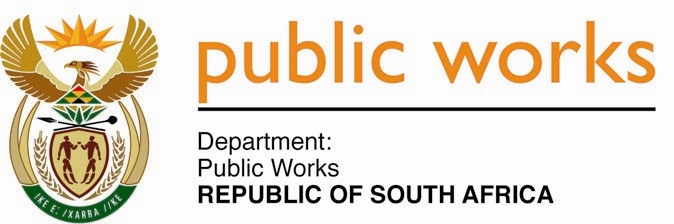 MINISTRY PUBLIC WORKSREPUBLIC OF SOUTH AFRICA Department of Public Works l Central Government Offices l 256 Madiba Street l Pretoria l Contact: +27 (0)12 406 2034 l +27 (0)12 406 1224Private Bag X9155 l CAPE TOWN, 8001 l RSA 4th Floor Parliament Building l 120 Plain Street l CAPE TOWN l Tel: +27 21 468 6900 Fax: +27 21 462 4592 www.publicworks.gov.za NATIONAL ASSEMBLYWRITTEN REPLYQUESTION NUMBER:					        	747 [NW951E]INTERNAL QUESTION PAPER NO.:				13DATE OF PUBLICATION:					        	1 MAY 2020DATE OF REPLY:						           20 MAY 2020746. Ms N W A Mazzone (DA) to ask the Minister of Public Works and Infrastructure:1) Whether the specifications for the construction of the Beit Bridge border fence were designed by an engineer; if so, (a) were the materials used compliant with the specifications, (b) was the project signed off by the engineer, (c) will the engineer provide the supplier’s warranty to her Department and (d) what are the conditions of the warranty; if not, Friday, 1 May 2020 (2) whether the specifications were based on off-the-shelf products from a supplier; if not, who (a) designed and manufactured the materials and (b) will underwrite the warranty and (c) for what duration; if so, (i) was it a reputable supplier who can produce the specifications and the warranty, (ii) was the installation done according to the installation guide, (iii) will the warranty be underwritten by the supplier or the installer and (iv) what is the duration and terms of the warranty? NW951E________________________________________________________________________REPLY:The Minister of Public Works and Infrastructure: (a) The Department of Public Works and Infrastructure (DPWI) has informed me the specifications for the border fence were designed and the material was quality checked by the Engineer for compliance. (b) Yes, the Project was signed-off by the Engineer(c) (d) The Department has requested the supplier’s warranty, and I will provide additional information in due course after receiving the information from the Department.(a) The fence comprised of components available in the market and was based on off the shelf products from the suppliers. (b), (c) (i) This item falls away as these were off the shelf products.(c) (ii) The installation was done in accordance with the specification.(iii) (iv) The details of the supplier’s warranty will be provided, as stated above. The contractor has a 12 months defects liability which covers material and quality defects.